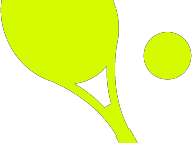 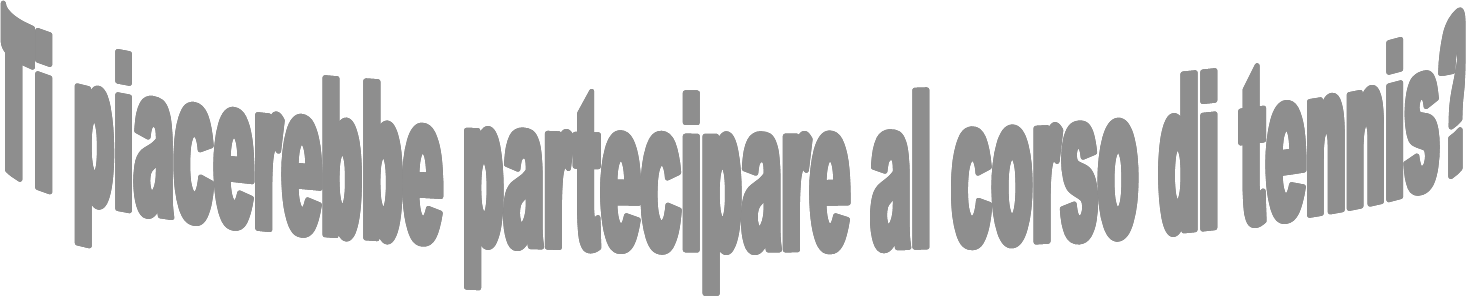 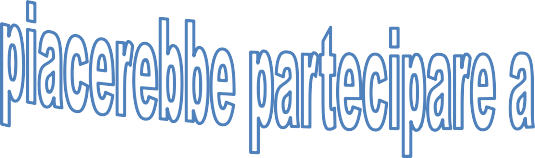 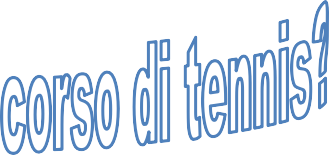 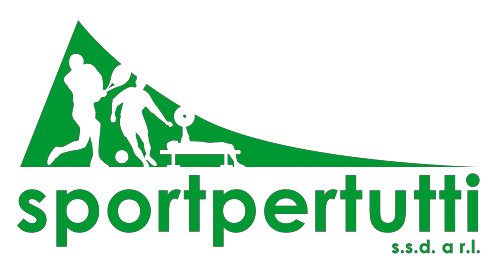 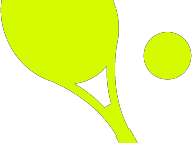 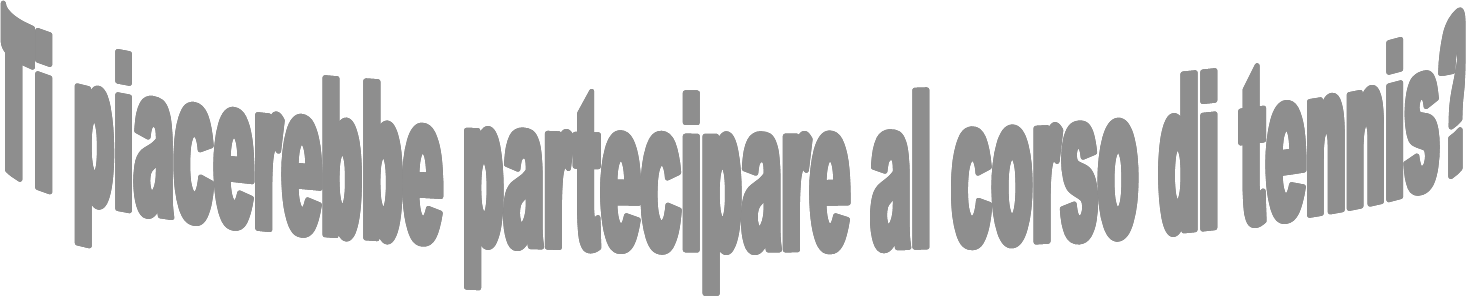 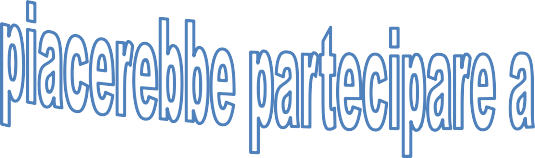 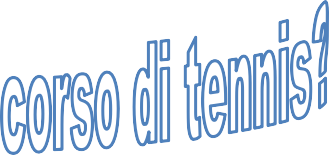 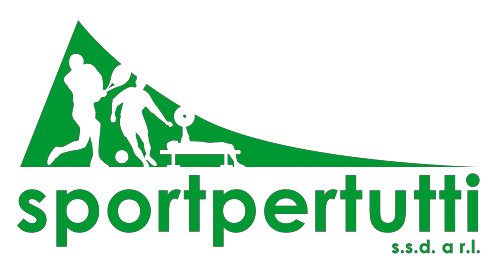 DA OTTOBRE A MAGGIO1 o 2 volte alla settimanaPrima ti iscrivi più hai diritto di scelta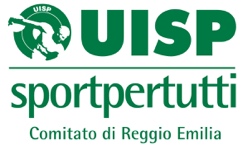 LASCIACI IL TUO CONTATTONome………………... Cognome………………………………………Giorno/i della settimana preferito/i………….………… Ora ………..Cell………………………. Email………………………………………Consegna questo volantino all’insegnante Mario Bernieri o al campo coperto o al custode Sig. Ligios. Se preferisci puoi inviare una mail a mariobernieri@gmail.com. Verrai contattato prima di organizzare il corso.Ricorda che:Abbiamo proposte d’insegnamento professionali e all’avanguardiaGruppi adulti massimo di 4 personeStruttura campo coperto ampiamente illuminato e riscaldatoAmpi spogliatoi con docce caldePer info Mario Bernieri 320 9085940 | mariobernieri@gmail.com www.uisptennissantilario.net